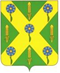 РОССИЙСКАЯ ФЕДЕРАЦИЯОРЛОВСКАЯ ОБЛАСТЬНОВОСИЛЬСКИЙ РАЙОННЫЙ СОВЕТ НАРОДНЫХ ДЕПУТАТОВРЕШЕНИЕ        12 февраля 2021 года                                                          №  899          г. НовосильО внесении изменений  в Положение о порядке и условиях предоставления в аренду (в т.ч. льготах для субъектов малого и среднего предпринимательства, занимающихся социально значимыми видами деятельности) включенного в Перечень муниципального  имущества, предназначенного для предоставления во владение и (или) в пользование субъектам малого и среднего предпринимательства и организациям, образующим инфраструктуру поддержки субъектов малого и среднего предпринимательства на территории Новосильского района                                                                     Принято                                                                                                 Новосильским районным  Советом народных депутатов                                                                                                                       12 февраля 2021 года  1. Внести в Положение о порядке и условиях предоставления в аренду (в т.ч. льготах для субъектов малого и среднего предпринимательства, занимающихся социально значимыми видами деятельности) включенного в Перечень муниципального  имущества, предназначенного для предоставления во владение и (или) в пользование субъектам малого и среднего предпринимательства и организациям, образующим инфраструктуру поддержки субъектов малого и среднего предпринимательства на территории Новосильского района, утверждённое решением Новосильского районного Совета народных депутатов от  11.04.2019г. № 838, следующие изменения:  - наименование Положения после слов «образующим инфраструктуру поддержки субъектов малого и среднего предпринимательства» дополнить словами « и самозанятым гражданам»;   - пункт 2  после слов «далее – Перечень» дополнить словами «и самозанятым гражданам»; -  пункт 5 после слов «субъектам малого и среднего предпринимательства» дополнить словами « и самозанятым гражданам».    2. Настоящее решение вступает в силу с момента подписания.    Председатель    Новосильского районного    Совета народных депутатов 						К. В. Лазарев   Глава Новосильского района 					           Е.Н. Демин		